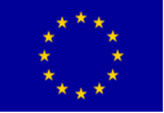 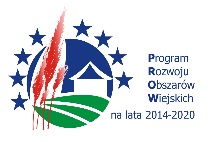 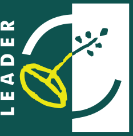 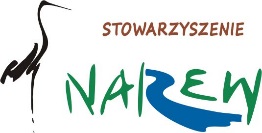 „Europejski Fundusz Rolny na rzecz Rozwoju Obszarów Wiejskich: Europa inwestująca w obszary wiejskie”.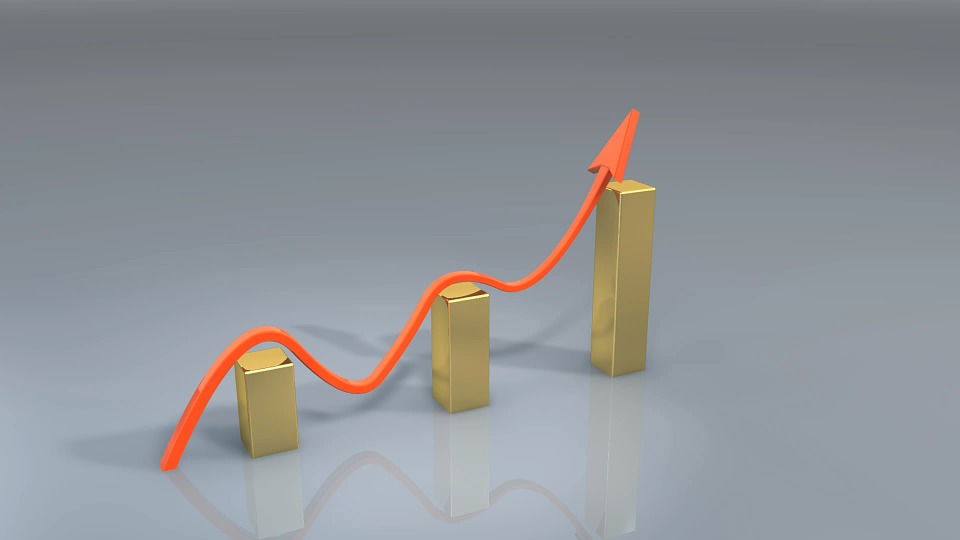 „SKUTECZNA PROMOCJA WŁASNEGO BIZNESU”Stowarzyszenie N.A.R.E.W. - Narwiańska Akcja Rozwoju Ekonomicznego Wsi we współpracy z Ośrodkiem Przedsiębiorczości w Łapachw ramach Światowego Tygodnia Przedsiębiorczościzaprasza do udziału w bezpłatnym szkoleniu.	Program szkolenia:Wsparcie z funduszy europejskich dla przedsiębiorstw.Jak skutecznie wypromować produkt, usługę, markę?Reklama i narzędzia marketingowe.Jak budować relacje z klientami?Programy i strony internetowe w strategii promocyjnej.Zasady konstruowania informacji na stronę internetową.	Szkolenie prowadzić będą:specjalista ds. funduszy europejskich z Głównego Punktu Informacyjnego Funduszy Europejskich – Magdalena Sienkiewicztrener i specjalista ds. promocji - Dominik Sołowiej   Uczestnikami szkolenia mogą być lokalni wytwórcy oraz przedsiębiorcy z obszaru LGD N.A.R.E.W.		Termin: 16 listopada 2017r. o godz. 12:00 	Miejsce: Ośrodek Przedsiębiorczości w Łapach, ul. Gen. W. Sikorskiego 22ACzas trwania szkolenia: ok. 4 godzin   Prosimy o przesyłanie zgłoszeń :- do Stowarzyszenia N.A.R.E.W. na adres e-mail: biuro@stowarzyszenienarew.org.pl lub telefonicznie: tel. 85 650 51 04;- do Ośrodka Przedsiębiorczości w Łapach na adres e-mail: osrodek@lapybiznes.pl lub telefonicznie: tel. 85 814 19 20 lub 									  	    85 814 19 21.